1.KURULUŞ AMACI:Uzmanlaşmış idarecilerin yönetimine bırakılarak, faaliyetlere gereken önemin verilebilmesi, bölüm içinde koordinasyonun aksamaması ve faaliyetlerin yeterli ölçüde denetlenebilmesi amaçlanmaktadır.2.KURULUŞU:Hastanemizde çalışan tüm Doktorları ve iş süreçlerini kapsar.3. SORUMLULAR: Başhekim, Başhekim yardımcısı, SağlıkHizmetleri Müdürü, İdari Mali İşler Müdürü, Kalite Yönetim Direktörü, Tüm Servis Sorumlu Doktorları, Acil sorumlu Doktoru,Lab. Uzman Doktorundan oluşur.4.KONSEYİN GÖREV ALANI ASGARİ AŞAĞIDAKİ KONULARI KAPSAR:Hastane faaliyetleriyle ilgili amaç ve politikaların tespiti,Hastane faaliyetlerinde verimliliği ve etkinliği artırıcı araştırmalar yapılması,Tedbirler alınması,Hizmetin aksaksız, verimli ve etkin yürütülebilmesi için diğer kurum ve kuruluşlara iş birliği yapılması.Yıllık faaliyet planının ve bütçesinin hazırlanması,Hastane personelinin hizmet-içi eğitim programlarının hazırlanması ve yürütülmesi,Gerekli insan gücü ve malzeme planlamasının yapılarak zamanında temini için tedbirler alınmasından sorumludurlar.Hastane konseyini oluşturan idarecilerin yukarıda belirtilen görevleri yerine getirmek ve bölüm faaliyetleri arasında koordinasyonu ve iletişimi sağlamak üzere yılda en az 4 defa toplanmakla sorumludurlar.Bunun dışında baştabip lüzum gördükçe gündemli olarak konseyi her zaman toplantıya çağırabilir. Bu toplantılarda kurumla ilgili ilmi ve idari konular görüşülerek çoğunluk ile alınan kararlar özel karar defterine kaydedilir. Oyların eşitliği halinde baştabibin bulunduğu tarafın oyu geçerli sayılır. Bu kararların uygulanması ve takibi baştabipliğe aittir.Ayrıca bilimsel çalışmaları, hasta teşhis ve tedavisi ile ilgili hususları düzenleyecek ve yönetecek görevliler veya komiteler seçilir Bu komitelerin çeşitleri ve üye adetleri yılın ilk toplantısında kurumun fonksiyonuna göre konsey tarafından tespit edilir.Hekimler branş ünvanlarına göre görevlendirildiklerinden dolayı bu branşlarda çalışan hekim bu ekipte görevlendirilir.5.KONSEYİN TOPLANMA SÜRESİ: YILDA1 KEZ(GEREKLİ GÖRÜLDÜĞÜNDE ARA TOPLANTILAR YAPILMAKTADIR.)6.HASTANE KONSEYİ TOPLANTISINDA YER ALAN KİŞİLER: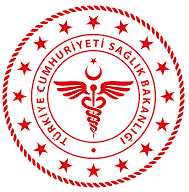                        HASTANE KONSEYİ                       HASTANE KONSEYİ                       HASTANE KONSEYİ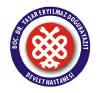 DÖK.NO: KY.YD.19YAY.TAR:16.10.2018REV.NO:REV.TAR:SAYFA:1/3NOGÖREVİ/ÜNVANIADI SOYADI                                         İMZA1BaşhekimHasan BALABAN2Başhekim YardımcısıNebahat YİĞİT3Sağlık Bakım Hizmetleri MüdürüKadriye Özlem YILMAZ4İdari ve Mali İşler MüdürüNazan ALTUNTAŞ GÖKTÜRK5Kalite Yönetim DirektörüHayrettin TEYFUR6Üroloji UzmanıMehmet Erhan AYDIN7Enfeksiyon hastalıkları uzmanıDemet ÖKKE8Dahiliye uzmanı9KBB uzmanı10Kardiyoloji uzmanıDeniz ÇIRGAMIŞ11Deri ve zührevi hastalıklar uzmanıUfuk KAVUZLU12FTR uzmanıÖmer Faruk ÇELİK13NörolojiMehmet DEMİR14Ortopedi uzmanıEyüp ÇETİNER15Genel cerrahi uzmanıİdris AKÇAY16Pediatri uzmanıMelek GÜN17Laboratuvar uzmanı18Radyoloji uzmanıFurkan BULUT19Diş hekimi20Anestezi uzmanıBetül DENİZLİ21Acil Tıp uzmanıYıldız ONGUN22Kadın doğum hastalıklarıKazım Güven ÖZMEN23Göz hastalıkları UzmanıMelike Lider GEZER ÖRMEN24Göğüs Hastalıkları Uzmanı